כפר ילדים ונוער אהבההעמותה לקידום ילדים, נוער וצעירים בסיכוןתוכנית מוגנות ועוצמהתשע"א-חוברת מקוצרת-שכתוב, ועריכה:שרה פלג (פינקוביץ)פיתוח התוכנית – פורום מוגנות – מנהל הפנימייה;  – רכזת השרות הטיפולי  – מנהלת בית ספר אהבה;  –רכזת הפנימייה שרה פלג (פינקוביץ) – רכזת מרכזיה חינוכית; – פסיכולוג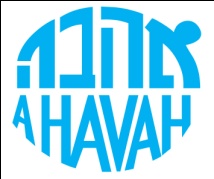 דצמבר 2010תוכן המסמך:פתיחה – 					-	3רקע							-	4	סקירת ספרות	תופעת האלימות					-	5פגיעות מיניות בקרב ילדים ובני נוער		-	5העצמה, כוחות ועוצמה				-	6תוכנית מוגנות ועוצמהרציונל התוכנית ומטרותיה			-	7	וועדת המוגנות					-	9	נהלי סדר יום					-	10	עדכון הורים וצוותים משלימים			-	12	מיפוי לרמות מוגנות				-	13עוצמות וכוחות					-	15התייחסות פרטנית – ראיה הוליסטית		-	17	איסוף נתונים מרכזי ואישי			-	17		מערך טיפולי מלווה				-	18	מערך בית ספרי מלווה				-	20מעקב מחקרי אחר התוכנית			-	22ליווי ופיתוח התוכנית				-	23רשימת מקורות						-	24דצמבר 2010שלום רב לכם,אנו שמחים להוציא מהדורה שניה ומעודכנת המתארת את תוכנית המוגנות והעוצמה הפועלת בכפר. התוכנית שהינה טיפולית – חינוכית מקיפה את כל מגזרי הכפר במהותה ומכוונת לפעול כל הזמן להכחדת תופעות אלימות ופגיעות מיניות.התוכנית קוצרת הצלחה רבה בהעלאת תחושת המוגנות האובייקטיבית והסובייקטיבית כמו גם בהפנמת התכנים ובשינויים בהתנהגות החניכים והצוות. מרכיבי הצלחה זו הם: התגייסות משותפת של כל צוות הכפר, עריכת פעילויות שונות מכוונות, מטרות ברורות, הבהרה מדויקת של מרכיבי התוכנית והתהליכים לכל אוכלוסיית הכפר, ושימת דגש על המוגנות כנושא ראשון במעלה בכל הרמות אצל כולם, מבוגרים כצעירים. תשומת לב מיוחדת ניתנת בחשיבה ובהפעלת התוכנית למרכיבי העוצמה בחינוך ובטיפול בחניכים. הצוות פועל מתוך אמונה כי יש להתמיד ולפתח את הכישורים המצויים אצל כל חניך ולאפשר לו במה להעצמה אישית. הצוות המוביל בראשותו של , מנהל הפנימייה, השכיל לגרום לכל צוות העובדים לקלוט ולהפנים את החשיבה על פיתוח תהליכי העוצמה, ואני שמח כי רעיון זה עולה ומתפתח בד בבד עם תוכניות המוגנות. לא בכדי ההקפדה היא על יצירת להקה כלית מוזיקלית או חבורת זמר ברמות גבוהות מאוד שאינן מביישות שום מסגרת אומנותית נורמטיבית או לחילופין השקעה בלימודים בבתי ספר שחלקם פרטיים, המכוונים לאוכלוסיות מיוחדות ומאפשרים התפתחות וצמיחה לימודית עד כדי בגרות מלאה; כל זאת במקביל לטיפול ותמיכה בחלקים הפגועים בחיי החניכים.אל לנו לשקוד על שמרינו ואנו חייבים כל העת לעקוב, לצפות, לחקור, להגיב ולפתח. אני שמח כי אלה הם המרכיבים המובילים את החשיבה של צוות ההנהגה המסור והחושב כל כך וכולל את:גב'  – מרכזת התחום הסוציאלי – טיפולי; גב'  – מנהלת בית הספר "אהבה"; מר – פסיכולוג ראשי; גב' שרה פלג – מרכזת מרכזיה חינוכית; גב'  – מרכזת הפנימייה; ועל כולם מנצח מר  – מנהל הפנימייה.תודה מיוחדת לד"ר שלהבת עטר ולצוות שלה המלווה את הפעלת התוכנית במחקר והערכה. בהכוונתם של פרופסור וד"ר שלהבת עטר, הפנים הצוות המוביל את נושא פיתוח הפלטפורמות להעצמת החניכים במקביל לפיתוח תוכנית המוגנות.תודה לאנשי משרד הרווחה ובמיוחד למפקח מר שמואל כהן ולמפקחת הארצית גב' יעל דורי המלווים ומעודדים אותנו בדרך העשייה.						                		בברכה,								       	יואב אפלבויםמנכ"ל "אהבהרקעתוכנית מוגנות ועוצמה הינה תוכנית התערבות והתמודדות מערכתית ליצירת אקלים חברתי מצמצם אלימות ומעודד הידברות המכוונת להתמודד עם תופעות של ניכור, הצקות, הטרדות ובריונות; להעלאת תחושת בטחון ומוגנות החניכים והצוות; ובנוסף, לראיית העוצמות והכוחות שיש בחניכים בצד חשיבות השמירה והפיקוח.תוכנית המוגנות החלה לפעול בפנימיית אהבה במרץ 2007, אז נבנתה כתוכנית חרום להתמודדות עם מספרם הגואה של התקיפות המיניות בתוך הפנימייה. במשך כחודש ימים מצאנו עצמינו מתמודדים עם שלושה סיפורים לא פשוטים של פגיעות מיניות בין ילדים בפנימייה אשר כתוצאה מהם 3 חניכים בגילאי 13-15 נעצרו ועזבו את הפנימייה.פנימיית אהבה נותנת מענה לחניכים בעלי בעיות רגשיות מורכבות, ומתמודדת לאורך שנים עם חניכים צעירים אשר נפגעו מינית בביתם ומשחזרים פגיעות אלה בפנימייה. בתחילת אותה שנה הוקמה בפנימייה קבוצה טיפולית ייחודית לילדים פוגעים מינית הנמצאים מתחת לגיל השיפוט הפלילי, קבוצה אשר נבנתה על פי עקרונות קבוצות שרות המבחן לנוער. הפגיעות המיניות שנחשפו בשלב זה של השנה נעשו בחלקן על ידי חניכים הלוקחים חלק בקבוצה. בפנימייה נהוג לחשוף אירועים אלה ולא להסתירם, ולהעביר מסר ברור לשאר החניכים כי אנחנו במקום על מנת להקשיב ולסייע. מעבר לתחושת הזעזוע נדמה היה כי משהו בתחושת המוגנות בפנימייה מתערער, קודם כל אצל הצוות – איך ניתן להגן יותר, עד כמה אני יכול לפקח ולמנוע; ומכאן גם אצל החניכים. מעין תחושה כי קיימים מקומות פרוצים רבים משחשבנו, וכי המוגנות בכפר אינה מספקת.כאקט של חרום הוחלט על תוכנית שתקרא תוכנית מוגנות, ומשמה כך מטרתה העיקרית – העלאת תחושת המוגנות הסובייקטיבית והאובייקטיבית של החניכים והצוות בכפר.מאז ועד היום תוכנית זו משתנה, מגבשת, מתהווה ומתפתחת. חלק מייחודה הוא הראיה ההוליסטית ושיתוף הפעולה הרב צוותי המוביל כל מהלך בה. בצד החלק המרכזי של התוכנית העוסק במוגנות החניכים, במיפוי וברמות שמירה ופיקוח - מוגנות, קיים חלק העוסק בהעצמת החניכים ובכוחות הטמונים בהם - עוצמה. על התוכנית ותחושת המוגנות בכפר מתנהל מעקב מחקרי הנעשה השנה בשיתוף פעולה עם אוניברסיטת בר אילן ופרופ' רמי בנבנישתי .במסמך זה מוצגת תוכנית מוגנות ועוצמה על חלקיה השונים.רקע תיאורטיאלימות בקרב ילדים ובני נוער.תופעת האלימות והתוקפנות של ילדים ובני נוער במערכות החינוך והטיפול הולכת וגואה בשנים האחרונות, ואיתה סוגיות רבות העוסקות בתחום תוכניות המניעה והטיפול, תחושת מוגנות של החניכים והצוות, סמכות וגבולות ועוד. האלימות היא תופעה מורכבת. המושג אלימות עוסק בתחום רחב של פעולות מזיקות הנעשות על ידי אדם אחר או יותר ופוגעות בפרט או בחברה. אלימות המתרחשת מדי יום, הכוללת מכות, התכתשויות, קללות, החרמות ועוד, ואף שאינה דרמטית, היא משאירה את עקבותיה בתודעתם של תלמידים, חניכים וצוות (הורוביץ, 2006).סביבה לא אלימה במוסד החינוכי או הטיפולי חיונית למוגנות פיזית, לבריאות נפשית, להתפתחות מוסרית, לתפקוד אקדמי ולרכישת מיומנויות וערכים של אזרחים במדינה דמוקרטית. יש להתייחס בשלילה לכל מגוון גילויי האלימות: פגיעות מילוליות ורגשיות, ישירות ועקיפות (למשל על ידי הטלת חרם), איומים, פגיעות פיזיות ברמות שונות,  כולל "מכות בצחוק" ו"משחקי אלימות", הטרדה מינית ופגיעות הקשורות למגדר, לדת או למוצא. אין לקבל התנהגות  אלימה כלגיטימית וכחלק טבעי ונסבל מתהליך ההתפתחותי של ילדים ובני נוער. התמודדות עם אלימות היא חלק מהתמודדות עם התנהגויות סיכון ועם התנהגויות לא נורמטיביות אחרות, כגון: עישון, שימוש באלכוהול, שימוש בסמים ונהיגה מסוכנת (אסטור, בנבנישתי וחורי כסבארי, 2005)פגיעות מיניות בקרב ילדים ובני נוערהתחום העוסק בפגיעה מינית בן קטינים הינו צעיר יחסית מבחינה מחקרית. ולמרות שקימות שיטות רבות לטיפול בקטינים הפוגעים מינית הביסוס המחקרי שלהן עדין מצומצם. עבריין מין אינו נולד כזה. התנהגויותיו המעורבות בתקיפה המינית הינן ביטוי מין לצרכים שאינם מיניים – הצורך בשליטה, בכוח ובביטויי תוקפנות. צרכים אלה עולים עקב תחושות של חוסר אונים, תסכול או חוסר שליטה שנחווים לפני ביצוע העבירה. ביצוע עבירת מין נותן תחושה של כוח ושליטה. מעגל זה, החוזר על עצמו, הופך את הצורך בביצוע עברית מין לכפייתי ובעל אופי התמכרותי. כיום ברור שלא קיים גורם סיבתי אחד בלבד אלא צירוף של גורמים (אלדר וגור-בוסתנאי, 2001). המחקר האקדמי ודיווחים מהרשויות המתמודדות עם הטיפול בתופעה קושרים בין מספר סיבות עיקריות להפיכתו של הנער לפוגע מינית: טראומת ילדות – התעללות מינית, אלימות והזנחה; גורמים חברתיים – הסביבה החברתית, יכולות חברתיות, מיומנויות בין אישיות וקבוצת גיל השווים; גורמים משפחתיים והפרעות פסיכיאטריות. מה שמיחד את כל הילדים המגלים גילויי אלימות מינית הוא העובדה שהתנהגותם מעידה על מצוקה ועל זעקה לעזרה (ויסמן, 2001).מאפיין מרכזי של עברייני המין המתבגרים הוא השימוש בהכחשה והפחתה. עברייני מין מתבגרים בדרך כלל מכחישים או מפחיתים את עבירות המין שביצעו וכך את הפגיעה שביצעו בקורבנותיהם. ההכחשה שוללת כל קשר בין המתבגר לעבירה ולקורבן, בעוד ההפחתה באה לידי ביטוי בשלושה אופנים: הפחתת הנזק שגרם המתבגר לקורבן, הפחתה בכמות העבירות המיניות שביצע המתבגר והפחתה במידת אחריותו של המתבגר על העבירות. עברייני המין מפתחים מנגנוני הגנה שתפקידם להפחית אשם ולהימנע מהתמודדות, בנוסף לכך, עברייני המין המתבגרים חשים בחוסר אמפתיה כלפי הקורבן, דבר המסייע בידם להמשיך בהתנהגותם העבריינית (שרזמן, מלין וגסנר, 1994). העצמה, כוחות ועוצמה.העצמה היא תהליך שמשמעותו מעבר ממצב של חוסר אונים למצב של שליטה יחסית בחיים, בגורל ובסביבה. מעבר זה יכול להתבטא בשיפור תחושת היכולת לשלוט ובשיפור היכולות הממשיות להפעיל שליטה. בכל אדם קיים פוטנציאל של עוצמה, שבנסיבות חיים תקינות שואף להגשמה. להיות אדם פירושו להיות מסוגל להפעיל השפעה ולחולל שינוי, ולכן ניתן לעזור לאנשים להפיק מתוכם העצמה, אך אין צורך להעניק להם העצמה או ליצור אותה עבורם.על פי גישת הכוחות (בן ציון כהן) בכל אדם יש כוחות שאיתם צריך לעבוד במפגש המקצועי, והרי כוחותיו הם אלו אשר אפשרו לו לשרוד, להתמודד, ולהגיע עד הלום. לאור כך, כדאי להתמקד בכוחותיו של האדם במהלך ההתערבות ולהתייחס אל האדם גם דרך כוחותיו ולא  רק דרך בעיותיו. גישת הכוחות מלמדת שככל שנתמקד בחלקים הבריאים ונסייע להם לגדול, לשגשג ולגבור על החלקים האחרים, כך תהייה ההתערבות מועילה יותר.רציונל תוכנית מוגנות ועוצמהתוכנית מוגנות ועוצמה הינה התערבות מערכתית ליצירת אקלים חברתי מצמצם אלימות ומעודד הידברות המכוונת להתמודד עם תופעות של ניכור, הצקות, הטרדות ובריונות; להעלאת תחושת בטחון ומוגנות החניכים והצוות; ובנוסף, לראיית ועבודה דרך העוצמות והכוחות שיש בחניכים בצד חשיבות השמירה והפיקוח.על פי בנבנישתי (2006) רציונל תוכנית התמודדות עם אלימות צריך להתייחס לנקודות הבאות:1.	התמודדות עם אלימות היא משימה משותפת לכל חברי הקהילה, חיוני ליצור שיתופי פעולה בין כל הגורמים הרלוונטיים. 2.	נוסף על תפקוד זה רצוי שבכל בית ספר תהיה ועדה מייצגת בתחום מניעת אלימות והתמודדות אתה. 3.	פיתוח התנהגויות פרו-חברתיות וחיזוקן - פיתוח פעולות ותכנים חינוכיים המחזקים התנהגויות של עזרה לזולת ולחברה. בין היתר יודגשו תכניות של מחויבות אישית, השתתפות בפעילות חוגים ופרויקטים, חונכות והתנדבות. 4.	קידום תחושות של שייכות והזדהות עם המוסד החינוכי - חניכים החשים שייכות, מזדהים עם מטרותיו ועם ערכיו, הם תלמידים שיימנעו מפעולות אלימות ומוונדליזם. 5.	נוכחות מבוגרים, פיקוח והשגחה הם אמצעי מניעה יעילים ביותר, יש לפתח תכנית מפורטת בנוגע לנוכחות מפקחת ומונעת של מבוגרים. יעדי התוכנית:-	בניית אקלים חברתי היוצר תחושת שייכות ומוגנות לכל קהילת כפר הילדים ונוער אהבה  – ילדים, נוער ומבוגרים.-	הפחתה מרבית של תופעות הצקה, הטרדה ובריונות בפנימייה.-	טיפול וחינוך בחניכים שפגעו או נפגעו בעבר או המועדים לכך.- 	עבודה שוטפת דרך העצמת כוחות החניכים בצד שמירה ופיקוח, פיתוח תוכניות ומענים להעצמת החניכים. -	הגברת העיסוק והפעילות החינוכית בנושאים העולים מהתוכנית.ייחודיות התוכנית-	התוכנית נבנתה והותאמה לצרכים של אוכלוסיית הילדים והנוער בכפר ילדים ונוער אהבה ולאופי חיי הכפר.-	פיתוח ויישום התוכנית נעשה בעבודת צוות בין-תחומי, תוך שיתוף רב מקצועי וראיה הוליסטית.-	התוכנית שמה דגש על ראית העוצמות הטמונים בילד בצד הצורך בפיקוח ושמירה, ועל העצמת החניכים בצד חשיבות הטיפול והמיפוי.-	התוכנית מאפשרת לחניך להתנסות בתהליכי סנגור עצמי ופועלת בשקיפות מול החניך.-	בתוכנית היבטים מדידים והיא משלבת תהליכי הערכה ובקרה מחקריים.עקרונות התוכנית:1.	שותפות והסכמה לגבי הצורך בהפחתת אלימות על גווניה והעמדת הנושא בסדר עדיפות גבוה.2.	מעורבות ואחריות של כל השותפים - צוות, חניכים, הורים, בית הספר גורמי קהילה - לשם קיום תהליך  חינוכי מערכתי ארוך טווח.3.	קביעת נורמות להתנהגות מקובלת וגבולות ברורים להתנהגות לא רצויה.4.	מתן חיזוקים להתנהגות רצויה, קביעת סנקציות הולמות להתנהגות לא רצויה והפעלתן הלכה למעשה. 5.	קביעת מסרים אחידים ועקביות בהעברתם.6.	טיפוח מערכת יחסים חמה ואכפתית בין באי הפנימייה, תוך יצירת ערוצי תקשורת פתוחים ותומכים.7.	טיפול בקורבנות ובתוקפים ושיתוף הוריהם.וועדת המוגנותתפקידה של וועדת המוגנות הוא לעקוב, לפקח, לעורר ולתת מענה חינוכי ומשמעתי בנושא מיפוי חניכים ברמות מוגנות שונות. תפקידה העיקרי של הוועדה הוא להוריד ולהעלות חניך רמת מוגנות, זאת בהתאם למצב בשטח ולחוות דעת אנשי הטיפול והחינוך. בכוחה של הוועדה לשמש כלי חינוכי מעצים המעודד חניכים לעשות מאמץ ולהתקדם.1.	אחת לחודש בימי חמישי בתאריכים קבועים תתכנס ועדה אשר תדון במעבר החניכים בין הרמות  (הן כלפי מטה והן כלפי מעלה). הוועדה כמגיבה – תדון בחניכים אשר הוגשו לגביהם בקשות. הוועדה כיוזמת – בכל חודש תזמן הוועדה 2-3 חניכים כאקט חינוכי מעורר ומעצים לחניכים ולצוות. (יוזמת הוועדה אינה מסירה אחריות מצוות המשפחתון אלה מהווה כלי חינוכי נוסף במערך הפנימייה)2.	הגשת בקשה 	-  ניתן להגיש בקשה לכל חניך אחת לחודשיים על גבי טופס המיועד לכך. הבקשה תוגש ע"י המדריך או החניך בעצמו. הבקשה חייבת להיות מלווה בהמלצות עו"ס, רכז ומורה.3.	החלטות הועדה ימסרו באופן אישי לחניך ולמדריך ע"י הוועדה ויפורסמו לצוותים בכתב. בהתאם לרמת המוגנות שנקבעה, תיקבע לחניך תוכנית מוגנות אישית על ידי הצוות (מדריך, עו"ס,  בי"ס, ורכז) 4.	חניכים חדשים ידורגו באופן אוטומטי ברמת מוגנות 3 לפחות, וזאת עד להכרותינו עם החניך והערכת רמת המוגנות לה הוא זקוק בפועל. חניך חדש אשר ידוע על רקע פגיעות מיניות או על התנהגות אלימה בעברו, ניתן יהיה לדרגו ברמה ארבע. רמת המוגנות של חניך חדש תוכל להיבחן ע"י הועדה כחודש לאחר קליטתו.5.	מעבר חירום לרמה גבוהה יותר בעקבות אירוע חריג יוכל להיעשות ע"י רכז הבניין במיידי וללא וועדה. על הרכז להעביר דו"ח בכתב לוועדה ולעדכן את כל הגורמים המטפלים על העלאת רמה.נהלי סדר יוםמטרת סדר היום היא למנוע זמנים ומקומות "לא משויכים" (המושג  מתייחס לאזורים ושטחים אשר אינם מזוהים ומוגדרים כשייכים לחצר וגלויים, דבר המייצר תחושת הפקרות במקום. לדוגמא, פינות כגון מאחורי מבנה התחזוקה) בהם החניכים מרגישים כי קיימת פריצות או לחילופין בהם יש חלון הזדמנויות למעשים בלתי הולמים.1. 	מזמן ההשכמה ועד ליציאה לבית הספר ב – 8:10, רק חניכים ברמות 1 ו 2 בלבד יוכלו לצאת לחצר ורק למטרות מוגדרות (ריקון פחי אשפה וכד'). חניכים ברמה 3 יצאו בהתאם לתוכנית המוגנות האישית שלהם.2. 	ליווי חניכים לשטח בית ספר:  באחריות מדריך המשפחתון ללוות את החניכים לשטח בית הספר ולוודא כניסתם לכיתות. חניכים השוהים בעיצומו של אירוע משברי וחניכים  ברמה 4 ילוו באופן אישי לכיתה והמורה תעודכן. רכז תורן מלווה תהליך זה בכל בוקר.3. 	חניכים אשר נמנעה הגעתם לבית הספר חייבים להיות בהשגחה צמודה של מבוגר שיקבע לכך מראש. למעט חניכים ברמה 1,2 מעל גיל 14 אשר יוכלו להיות בהשגחת איש צוות תורן.4. 	במקרה של אירוע חריג במהלך יום הלימודים (בריחה משטח בית הספר, אלימות קיצונית, או פגיעה מינית), ידווח בית הספר לרכז התורן. לטיפול ראשוני הרכז התורן יפעל בהתאם לשיקול דעתו, להמשך יש להעביר את הטיפול לצוות האחראי על הילד.5. 	בסיום יום הלימודים על החניכים לעזוב את שטח בית הספר ולהגיע מיד למשפחתון. בין השעות 12:30 ל 13:30 יהיו בחצר שתי תורניות חצר (סייעות) אשר יאפשרו למדריכים להוציא חניכים לחצר בהתאם לתוכנית המוגנות. רכז תורן מלווה תהליך זה.6. 	חניכים אשר נמצאים בעיצומו של אירוע משברי בשטח בית הספר יש ללוות באת החניך אופן אישי למשפחתון ולוודא כי המדריך מעודכן לגבי האירוע.7. 	בשעות הצהריים 13:30 – 16:00, יצאו החניכים רק לפעילות מובנית (חוגים, טיפולים וכד'). התנהלות בהתאם לרמת המוגנות של החניך.8. 	16:00 – 18:00  שעות חצר: בכל יום יפגשו תורני החצר בשעה 16:00 את הרכז התורן לתדרוך מובנה על תורנות החצר. תפקידם של תורני החצר הוא לפקח על יישום מלא של תוכנית המוגנות (ליווי לפי רמות ) תוך שיתוף פעולה מלא עם צוותי המשפחתונים והרכז התורן.  חשוב – בזמן תורנות החצר יש להסתובב ברחבי הפנימייה, כולל באזורים רחוקים ונסתרים כולל פינת עישון חיצונית, לנהל תקשורת עם החניכים ולתת תחושה כי קיימות דמויות מבוגרות בשטח לא רק כפיקוח. בנוסף, יש לעודד שינשינים היורדים לחצר להסתובב ברחבי הפנימייה ולהעצים את נוכחות המבוגרים. נבקש מהמדריך התורן  להקדיש  תשומת לב נוספת לדרך ההגנה במרחב, חשיבות יצירת סביבה ומרחב בטוח בו ההגנה אינה בולטת אך קיימת (הצוות אינו משגיח מהצד אלה שותף לפעילות הפנאי לדוגמא). תחושת שמירה הדוקה מדי ועודף הגנה אינה מעלה את תחושת הביטחון והמגונות, אלא מחזקת את תחושת חוסר הביטחון של הפרט.רכז תורן מלווה תהליך זה. בתום תורנות החצר, יפגשו תורני החצר את הרכז התורן וימסרו לו דו"ח תורנות חצר. במקרה של אירוע, באחריות רכז תורן להעביר לכל הגורמים הרלוונטיים.9.	18:00 – 21:00:  יוכלו לצאת לחצר רק חניכים מעל גיל 14 ברמות 1 ו – 2  באישור ובאחריות המדריך.  וחניכים אחרים למטרות מוגדרות (חוג, פרויקט וכד') בהתאם לרמת המוגנות של החניך.10. 	יציאה לקריה הנה באחריות ובידוע מדריכים. חניכים מעל גיל 14 ברמת מוגנות 1 או 2 יכולים לצאת לקריה ללא ליווי. חניכים ברמה 3 יצאו בהתאם לתוכנית המוגנות האישית. חניכים מתחת לגיל 14 בכל רמות מוגנות יצאו לקריה רק בליווי ובהתאם להחלטת המדריך ובאחריותו.11.	21:00 – 21:30 יוודא הרכז התורן כי חניכים אינם משוטטים בחצר למעט חניכים בפעילות מובנית ובהתאם לתוכנית המוגנות.12. 	אירוע אלימות חריג או  בריחה במהלך שעות המשפחתון ידווח מידית לרכז התורן. לטיפול ראשוני הרכז התורן יפעל בהתאם לשיקול דעתו, להמשך יש להעביר את הטיפול לצוות האחראי על הילד. על המשפחתון למלא דו"ח אירוע חריג.13. 	באירוע של חשד לפגיעה מינית ימלא המדריך טופס 1 – "דיווח פנימי על חשיפת אירוע מיני". הטופס יימסר לעובד הסוציאלי, יש ליידע  את הרכז התורן.14. 	ב - 22:30 יעביר הרכז התורן לשומר לילה דיווחים על אירועים חריגים בפנימייה. שומר לילה יבצע סיור ראשוני מהיר בין המשפחתונים ע"מ להתעדכן.15.	23:00 ועד הבוקר תיושם תוכנית המוגנות בשלושה מישורים:
א. 	הימצאותו של המדריך בקרבת מקום.
ב. 	מדריך לילה יבצע סיורים לפי נהלים.ג. 	עבודה חינוכית תהליכית המלמדת את החניכים לערב מדריך בשעות הלילה במקרים חריגים. 16. 	בכל שלב נתון בסדר היום, חייב להיות מבוגר במשפחתון. במקרים חריגים בהם נותר ש" כמבוגר אחראי יש לדווח לרכז התורן.17. 	סופי שבוע וחופשות - נהלי דוח המוגנות תקפים הן לסופי שבוע והן לקבוצת חופש, ובהתאמה לסדר היום והתוכניות הייחודיות. הערה : מדריכות מחליפות הן מדריכות לכל דבר. הן יעודכנו ויהיו שותפות באחריות לביצוע השמירה על נהלי המוגנות. אפילו בהחלפה בחרום ימסרו למחליפה נתוני השמירה על החניכים. שינשינים הינם אנשי צוות חינוכי, ויש לעדכן את שינשיני הפרויקטים לגבי רמות מוגנות החניך.עדכון הורים וצוותים משלימיםחשוב לציין כי המידע הנוגע לחניכים הנו חסוי ויש לשמור ולהגן על הילדים ע"פ נהלי הסודיות של משרד הרווחה. באחריות הצוות של החניך לקיים שיתוף פעולה מלא בנוגע לתוכנית המוגנות של ילדיהם. בכל הנוגע להעברת מידע יש להתייעץ עם עו"ס ולקחת בחשבון כי יידוע גורמים חיצוניים לגבי רמת הפיקוח של החניך חשובה, אך הסיבה לרמת פיקוח זו, חשובה פחות ויש לשמור על הסיבה במידת האפשר על מנת להגן על סודיות החניך.1. 	הורים - במקביל לביצוע התוכנית בפועל, יצא אחת לשנה מכתב להורי החניכים המעדכן על התוכנית.2. 	צוותים משלימים - תוכנית המוגנות מופעלת בכל תחומי הכפר ובכל שעות הפעילות לכן, יש לעדכן את כל הצוותים המשלימים (תרפיסטים, מורים לשיעורי עזר, מדריכי חוגים וכד' ) בתוכנית המוגנות. באחריות המדריכים לעדכן את הצוותים על חניכים ברמה 4 ו חניכים ברמה 3 בהתאם לתוכנית המוגנות האישית.3. 	חניכים - באחריות הצוות לוודא שכל חניכי הכפר מכירים ומבינים את התוכנית והנהלים. על כל חניך לדעת לאיזו רמת מוגנות הוא שייך ומדוע. בנוסף על החניכים להבין מהי המשמעות של השייכות לרמה זו וברורה להם אחריותם להימצא בכל זמן בהשגחה והגנה ולפעול באופן שמאפשר להם לקיים חיי שיגרה בתוך מגבלות רמת המוגנות שלהם. במקביל, יש לסייע לחניך להתקדם מבחינת המיפוי, להסתייע בתוכנית מבחינה חינוכית ומבחינת התהליך האישי של החניך.מיפוי לרמות מוגנותאחד החלקים המהותיים בתוכנית מוגנות היא מיפוי החניכים לרמות מוגנות שונות המגדירות את רמת ההגנה לה חניכים זקוקים, וזאת לפי מידת המעורבות שלהם בפעילויות המסוכנות להם או לסביבתם. רמת המוגנות נמדדת לפי מספרים – 1 –הרמה הנמוכה ביותר והרצויה ביותר, עד 4 – הרמה הגבוהה ביותר והרצויה פחות. ההבדלים בין הרמות מייצגים את מידת עצמאות החניך בצד זכויות ועוד.רמת המוגנות תקבע בהתאם לרמת השמירה לך החניך זקוק, בצד רמת השמירה שתאפשר לנו לעבוד עימו מבחינה טיפולית וחינוכית (כך ששני חניכים אשר עשו את אותו מעשה יכולים להיות ברמות מוגנות שונות וזאת בהתאם לצרכים הנוספים להתפתחותם). רמת המוגנות תלויה במידת מעורבותו של החניך בהתנהגויות המסכנות והמסוכנות הבאות. א.         אלימות פיזית הן כקורבן והן כתוקף.ב.         פגיעות מיניות הן כקורבן והן כתוקף.ג.          ניסיונות בריחה משטח הפנימייה, משטח המשפחתון ומשטח בית הספר ושוטטות במקומות  	שאינם מורשים.ד.         שימוש בחומרים מסוכנים כגון, אלכוהול, סמים, דבק מגע, גז מזגנים ועוד.ה.         סיכון עצמי, פגיעה עצמית, ניסיונות אובדנות.מיפוי החניכים יעשה בשיתוף פעולה של מדריכים, רכזים ועובדים סוציאלים תוך התייחסות לחוות דעת של מורים ואנשי צוות נוספים. באחריות צוותים אלה לחזור ולבחון לאורך השנה את התאמת רמת המוגנות לחניך, ולא רק במקרים קיצוניים הדורשים התייחסות מיוחדת. בנוסף, רמות המוגנות מהוות מדרג התפתחות וצמיחה ויש לעודד את החניכים לשאוף ולהגיע לרמת מוגנות מספר 1, ולסייע להם בתוכנית טיפולית וחינוכית לשם כך. רמת מוגנות 1.ברמת מוגנות זו יהיו חניכים אשר מסוגלים להיות אחראים להתנהגותם ולביטחונם, והמוכיחים בגרות  ואחריות ביחס לגילם ולמצופה מהם. ברמת מוגנות 1 אין צורך ברמת פיקוח מיוחדת מעבר לנהלים הקיימים בכפר. בכל משפחתון מומלץ לפתח מערך זכויות יתר לחניכים ברמה זו (כגון שעת שינה מאוחרת יותר, שימוש במחשב "ללא פיקוח" וכדומה). רמת מוגנות 2.ברמת מוגנות זו יהיו חניכים אשר מוכיחים בגרות ואחריות, אך עם זאת מעדו בהתנהגותם באחת ההתנהגויות הרשומות מעלה ברמה חריגה, או שהיו מסוכנים לעצמם או לאחרים בעברם; ולפי חוות דעתנו העבודה החינוכית והטיפולית הטובה ביותר תהיה דרך רמת מוגנות זו.ברמת מוגנות 2 יהיו חניכים אשר אין צורך ברמת פיקוח מיוחדת מעבר למתן תשומת לב מוגברת להתנהגותו ולהתנהגויות חריגות. חניכים ברמה זו יהיו תחת פיקוח הדוק יותר ולא יהיו זכאים לזכויות היתר הניתנות לרמת מוגנות מספר 1.רמת מוגנות 3.ברמת מוגנות זו יהיו חניכים אשר היו מעורבים בפעולות מסכנות ומסוכנות הרשומות מעלה בתדירות גבוהה למדי בתקופה האחרונה, וחניכים אשר למרות התקדמות בתפקודם העבודה החינוכית והטיפולית הטובה ביותר עבורם תהיה דרך רמת מוגנות זו.ברמת מוגנות 3 יהיו חניכים אשר זקוקים לפיקוח משמעותי, וזאת על מנת לסייע להם בוויסות התנהגותם ובשמירה על עצמם: חובת התייצבות אצל המדריך כל חצי שעה ודיווח על מעשיו ומקום הימצאו. בנוסף, הצוות של החניך יבנה תוכנית מוגנות אישית לכל חניך, בהתאם להתנהגותו, ובה חובות וזכויות במטרה לקדמו, להפנים דרכי התמודדות והתנהגות שונות ולהורידו רמת מוגנות.רמת מוגנות 4.ברמת מוגנות זו יהיו חניכים אשר היו מעורבים במעשה חריג במיוחד, או בפעולות מסכנות ומסוכנות הרשומות מעלה בתדירות גבוהה מאוד בתקופה האחרונה; וחניכים אשר זקוקים לליווי ופיקוח למן טובתם וטובת הסביבה ואשר העבודה החינוכית והטיפולית הטובה ביותר עבורם תהיה דרך רמת מוגנות זו.ברמת מוגנות 4 יהיו חניכים אשר זקוקים לפיקוח זקוק לפיקוח אקטיבי וטוטאלי: בכל זמן נתון נמצא בהשגחת מבוגר או בוגר היכול לסייע לו ולמנוע בעדו מלהסתבך בהתנהגויות מסכנות. בנוסף, הצוות של החניך יבנה תוכנית מוגנות אישית לכל חניך, בהתאם להתנהגותו, ובה חובות וזכויות במטרה לקדמו, להפנים דרכי התמודדות והתנהגות שונות ולהורידו רמת מוגנות.עוצמות וכוחותכחלק מתוכנית המוגנות אנו מחזקים את העבודה החינוכית טיפולית דרך ראיית הכוחות והעוצמות הטמונים בחניכים; זאת מתוך הבנה כי עבודה דרך כוחות ועוצמות יכולה לקדם את החניך בהתגייסות לשינוי, מודעות והתפתחות. קיימת חשיבות לאיזון בתפיסתנו את החניך, בין הבעיה והחולי, ליכולות ולכוחות שלו. מתן דגש לחלקים החיוביים, להתנסויות מעצימות, לחיובי שבחניכים. בפנימייה אנו מקימים מגוון רחב של פעילויות, תכנים והזדמנויות מעצימות.מטרת חלק זה היא שימת דגש על עבודה חינוכית טיפולית עם החניכים, מתן כלים שונים לחניכים להתמודדות נורמטיבית ובריאה בחברה ובחיים. כך שבמקביל לתוכנית מוגנות ולמיפוי החניכים בהתאם לקשיים שלהם ולצורך שלהם בהגנה, תתקיים הערכת כוחות בה יעשה שימוש כחלק מתוכנית העבודה עם החניך. דגש על עוצמה אישית וכוחות אמורה לחזק את החניך ולתת לו תחושה כי אנו רואים בו גם איכויות וכוחות, ובמקביל לאפשר לצוות להתחבר לכוחות ולהיעזר בהן. בעבודה השוטפת ובקידום החניך מבחינת רמת המוגנות בה הוא נמצא.במרכז גישה זו עומד הרעיון להתמקד מעבר לבעיות, בחולשות ובפתולוגיות, בהשקפת עולם המבוססת על הכוחות ועל היכולות של המטופל. המושג "כוחות" כולל לא רק יכולות התמודדות שהוכחו בשטח, אלא גם כישרונות בכל התחומים, עיסוקים שונים, רצונות, תקוות, תוכניות ועוד... (במצבים מסוימים גם היכולות של האדם להשלים עם מצבו הוא "כוח"). איננו מתעלמים מהפתולוגיה, אך מנסים לא לראות בה את הגורם המכריע בקביעת גורלו של הילד, אלה להתייחס למערך הכוחות האישי של כל אדם כבעל השפעה חזקה יותר. הערכת העוצמות והכוחות נעשית במקביל להערכת רמת המוגנות ואין בה להפחית ממקום המוגנות, אלה בהעצמת יכולת הראיה ההוליסטית את הילד, על חולשותיו וכוחותיו, ובמתן כלים לעבודה עם הילד דרך כוחותיו ליצירת שינוי. במסגרת תוכנית המוגנות המושג עוצמה בא על מנת לבטא את העבודה עם החניכים על ודרך העוצמות הטמונות בהם. על מנת לרדת רמת מוגנות על החניך לגייס את הכוחות הטמונים בו, להכירם ודרכם להציב יעדים, לעשות שינוי ולהתקדם.ראיית הכוחות הינה סובייקטיבית, ואין ברצוננו למדודה אלה להעריכה. על כל חניך ימולא שאלון הערכת עוצמות בשליש הראשון של השנה, שאלון שיהווה כלי עזר בדיון ובקידום החניך לאורך השנה. בצד כל כוח קיים רצף, אשר קצהו האחד מסמל חולשה (הכוח לא קיים) וקצהו השני מסמל חוזקה, ואתם מתבקשים למקם את החניך על הרצף. אתם מוזמנים להוסיף כוחות אינדיבידואלים שאינם מופיעים בטבלה עבור חניך.כחלק מהעצמת החניכים ומיפוי זה בכל חודש יבחרו מספר חניכים אשר מראים שיפור, התקדמות, מוטיבציה ועוד אשר יקבלו על כך תעודת הערכה.מספר פעמים בשנה תשלח תעודת הערכה חיובית גם להורי החניכים על מנת לשתפם גם בהתפתחות ולא רק בקשיים.עוצמה וכוחות  - תלויים במידת מעורבותו של החניך בדברים הבאים:א.	כישורים חברתיים - החניך פעיל חברתית, מתערה בחברת בני גילו, משתדל, מפתח ומחזק כישורים חברתיים.ב.	כישורים ממוקדים - החניך בעל כישורים ספורטיביים / מוזיקליים / יצירתיים / לימודיים ג.	תרומה לקהילה – החניך משתף פעולה, עוזר לחבריו למשפחתון או לכיתה / מוכן לסייע. (תרומה ושת"פ הם אחת הדרכים להעצמה פרטנית וקבוצתית)ד.	התפתחות אישית – החניך מראה נכונות אמיתית וכנה להתפתחות אישית ותהליך, משקיע.ה.	כוחות רגשיים.במקביל, הפנימייה שמה דגש רב על פיתוח מענים וחוויות המהווים מצע להעצמה פרטנית וקבוצתית של החניכים. בפנימייה פרוייקטים חינוכיים רבים המיועדים לחבר את החניכים לכוחות ולכישורים הטמונים בהם. ממערכת עיתון היוצא אחת לשבועיים, דרך תיאטרון, להקה כלית, פיתוח מיומנויות ספורטיביות ועוד. כל הפרוייקטים פועלים למען הקהילה, בין אם באריזת מזון לנזקקים לאורך השנה כולה, דרך התנדבות והפעלה לשכבה הצעירה בבית ספר יסודי בקרית ביאליק, ופעילות למען הסביבה ואיכות הסביבה.התייחסות פרטנית– ראיה הוליסטית.תוכנית מוגנות עוצמה הינה נדבך נוסף בעבודה החינוכית טיפולית אותה יש לעשות עם החניך. התוכנית מהווה היום מסגרת תומכת להעלאת תחושת המוגנות האישית והפרטנית של החניכים, הן מבחינה פיזית והן מבחינה רגשית, ובמקביל ולמיפוי הכוללני באחריות הצוותים לראות את כל ילד וילד וצרכיו הפרטניים. על מנת לסייע לחניך להגן על עצמו, היום, בפנימייה, ובעתיד בחייו כבוגר , באחריותנו להבנות עבורו כלים שונים החל מכישורי חיים (כישורים חברתיים, אסרטיביות וכו') דרך בטחון והערכה עצמית אשר יקנו לו כוח ויכולת התמודדות גם מחוץ למסגרת הפנימייה.נושא זה מתחדד בעבודתנו עם אוכלוסיית החניכים המתבגרים בכפר. תוכנית המוגנות ומיפוי החניכים מתנגשים בצרכים מסוימים בגיל ההתבגרות -  מעצמאות, להתנסות בכישורי חיים שונים ועד לחלקים חברתיים. בנוסף, כלל המתבגרים לומדים בבתי ספר מחוץ לפנימייה, שם לתוכנית המוגנות אין משנה תוקף. בכל התמודדות מעין זו יש להמשיך ולהפעיל את התוכנית על העקרונות המנחים שבה (הפנמה של ערכים, יכולת הגנה על עצמי מפני התנהגויותיי / הסביבה), תוך חשיבה רחבה יותר על מקומות ההתנגשות, והתאמה לחניך ולצרכיו הייחודיים.הבט נוסף של סעיף זה הינו פערים בהתנהגות החניך בתוך הפנימייה ומחוצה לה. מיפוי המוגנות נקבע כבסיס על ההתנהגות בעת השהייה בפנימייה ולו רק מתוקף העובדה שאין ביכולתנו לפקח על רמות מוגנות ולהפעיל את התוכנית בהיות החניך בביתו. עם זאת, נקודה זו מחזקת מחד את חשיבות העבודה החינוכית והטיפולית מעבר לחלק של השמירה; ומאידך את החשיבות לראייה הוליסטית את חיי החניך ולהתאמת תוכנית טיפול, חינוך ופיקוח מותאמת חניך.איסוף נתונים וריכוזם.בשרות הטיפולי יערך איסוף נתונים מלא. כל אירוע אלימות / מיניות חריג יכנס לכרטסת כללית ולכרטסת על פי חניכים.בכול "אירוע" חריג ( מיני , אלימות או אחר )  על המדריכים חלה חובה להגיש דוח אירוע חריג בכתב.  יש להגיש דוח כתוב לתיק מוגנות אצל דינה אשר ינוסח בפרוט בשיתוף רכז הבניין. על רכז הבניין לעקוב ולוודא כי משפחתונים מגישים דו"ח, ולשמור העתק דו"ח ברשותו; כל זאת מעבר לדיווחים  הרגילים וליומן המשפחתון. מערך טיפולי מלווהתוכנית המוגנות מגובה, מובלת ונתמכת על עבודה טיפולית משמעותית מאוד הן ברמה הפרטנית והן ברמה הקבוצתית. הצוות הטיפולי הוא צוות מוביל במענה ועיבוד תכנים וערכים עם החניכים ועם הצוות כאחד. המערך הטיפולי מלווה את צוות הפנימייה בתהליכים משלימים למוגנות, הן מבחינת עיבוד תהליכים, דרכי עבודה עם החניכים שפגעו או נפגעו, תמיכה, העשרה ועוד.בפנימייה פועלת קבוצה טיפולית דינמית לילדים שפגעו מינית, אשר נבנתה על בסיס קבוצות טיפוליות לפוגעים מינית של שרות מבחן לנוער.עם הכרזה על התוכנית הוקמו באופן מידי 6 קבוצות חינוכיות טיפוליות בעלות תכנים מובנים שמטרתם היתה מתן מענה מידי לחניכים שפגעו בעבר או מועדים לפגיעה מחד, ואבחון לקראת שנת הפעילות הבאה מאידך. כל קבוצה פעלה במשך 8 מפגשים מסיום חג הפסח ועד לסיום השנה, הונחתה ב"קו" ע"י רכז חינוכי ועובדת סוציאלית ועסקה בתכנים זהים תוך התאמת התוכן לגילאי החניכים בקבוצה. התכנים שהיו בקבוצות אלה היו הכרות עם החוק, מעגל האלימות האישית שלי, אמפטיה, אסרטיביות ועוד.קבוצות אלה אפשרו לנו מיפוי של החניכים לתחילת השנה להקמת קבוצות טיפוליות ארוכות טווח, בנושאים ממוקדים המותאמים לצרכים הייחודים של החניכים.הטיפול הקבוצתי הינו אופן טיפול נפוץ בארץ ובעולם המקבץ לטיפול מספר עברייני מין מתבגרים. השיטה מתבססת על עקרונות הגישה הקוגניטיבית – התנהגותית. האלמנטים העיקריים בטיפול זה הם: הפחתת הכחשה והגברת אחריות אישית, פיתוח תובנה של המטופל ביחס לאירועים הקשורים בעבירה, פיתוח אמפתיה כלפי הקורבן, הקניית חינוך מיני, שימוש בתהליכי התניה על מנת לשנות תבניות סוטות מעוררות, תיקון עיוותי חשיבה המתייחסים להתנהגות מינית לא מקובלת, פיתוח כישורים חברתיים ומיומנויות שליטה בכעסים ובשלב מתקדם של הטיפול - עבודה על תחושת הקורבנות של העבריין עצמו (אתגר, 1996). על פי דו"ח המחקר (אופק, 2006) הממצאים מלמדים שהטיפול הקבוצתי אינו מהווה גורם הרתעה, אינו נתפס אצל הנערים שבצעו עבירות כחלק מאמצעי הענישה שלהם וטוב שכך. הנער לא תופס את הטפול כענישה ולכן רמת הפתיחות שלו לטפול והמוכנות לקבל את התובנות של הטפול גדלה. בטיפול הקבוצתי גלום פוטנציאל רב בשבירת הבידוד החברתי, אשר נמנה בין הגורמים האפשריים לעבריינות המין של נערים, בנוסף לכך, הטיפול הקבוצתי מאפשר רכישת מיומנויות חברתיות באופן יישומי ולא רק באופן תיאורטי. בקבוצות אלה לקחו חלק חניכים שנמצאו במיפוי ברמת מוגנות גבוהה לאור בעיית אלימות או פגיעות מיניות. הוקמו 8 קבוצות טיפוליות, שהונחו בזוג, בנושאים הבאים: -	קבוצת אסרטיביות-	קבוצת דימוי גוף ודימוי עצמי-	קבוצת אלימות-	קבוצה דינמית-	קבוצת אמפתיה-	שליטה בכעסים – באמצעות בעלי חיים-	קבוצה שעבדה דרך פסיכודרמה-	קבוצת הפוגעים מינית על פי רציונל קבוצות שרות מבחן לנוער.מוגנות בבית ספר "אהבה"בבי"ס "אהבה" לומדים 111 ילדים ונוער בגילאי 6 עד 15 עם בעיות התנהגות וקשיים רגשיים המוגדרים כילדים ונוער בסיכון גבוה. בית הספר פיתח מענים מגוונים למוגנות החניכים בשעות הבוקר במספר רמות:טיפוח מוגנות ובטיחות.א. 	מינוי רכזת מוגנות.ב. 	נקבעו גבולות "בל יעברו": אסור לפגוע בזולת (פגיעה פיזית) או לסכן אותו; אין לאיים או לסחוט את הזולת; אסור לפגוע ברכוש הזולת וברכוש ביה"ס; אין לצאת משטח בית הספר ומשטח הכפר.ג. 	מדרג טיפול.ד. 	הפרדה בזמני ההפסקות בין תלמידים קטנים לגדולים.ה.	7 תורנים מסיירים בכל הפסקה ברחבי החצר ובקומות בית הספר.ו.	הוקמה גדר המקיפה את שטח בית הספר ותוחמת אותו משטח הפנימייה כך שנמנעת שוטטות תלמידים אל מחוץ לאזורים בהם יש תורנים.טיפוח תקשורת בין אישית כל מחנכת תקיים מעגל שיח שבועי; מעגל טיפולי ב-CO של הצוות הטיפולי עם המחנכות והסייעות; לכל אחת מ-15 הכיתות יוצמד איש צוות טיפולי; ניצול ש"ש של תרפיה באמצעות רכיבה טיפולית ותרפיה באמצעות בע"ח להקניית ארגז הכלים לשליטה עצמית; שילוב המרפאה בעיסוק בקבוצות טיפוליות בכלכלת בית. יישום תוכנית "מפתח הלב" לחינוך לחיים בחברה: מאגר הפעלות מותאמות גיל; תוכנית בית ספרית ל"חינוך מיני בריא" התכנית מופעלת על הרצף מכיתת הצעירים ועד לכיתה ט'.טיפוח השליטה העצמית והעצמת חניכיםעידוד התפתחות אישית וחברתית ע"י מברקי נחת, צל"שים, טיול צ'ופר ועוד.תוכנית מעגליםמיון הסביבה החברתית בשישה מעגלים על פי מידת הקרבה. בכל אחד מהעיגולים קובעים על מה מתאים לדבר, איזה מגעים מתאימים, מה מידת האמון המתאימה. החל מהמעגל האדום בו אין קשר, דרך המעגל הכתום בו ניתן לנופף לשלום, ל ועד למעגלים אינטימיים יותר המאפשרים חיבוק גדול וחיבוק צמוד, כשבמרכז קיים המעגל הפרטי שלי.חינוך חברתי מיני – התמודדות עם מיניות ואינטימיותיעדי התוכנית:	לחזק את תודעת הילדים ובני הנוער בדבר הזכויות הפיסיות, המיניות  והרגשיות שלהם; טיפוח שליטה פנימית ולקיחת אחריות; טיפוח אסרטיביות יחד עם הקשבה ואמפתיה; כללים בסיסיים ליחסים טובים, כללים בסיסיים המשותפים ליחסים קשים או בעייתיים; התמודדות עם אכזבה; הקניית ידע על התפתחות גופנית ומינית אצל בנים ובנות ועל אמצעי מניעה ומין בטוח. "החדר הרך"  מרכז ייחודי שהוקם בביה"ס ולו שני ייעודים: מסגרת רפלקטיבית לתלמידים המתקשים לשלוט בהתנהגותם בכיתה, מרכז קליטה לתלמידים חדשים שחווים קשיי הסתגלות.מפלט להרגעת דחפי האלימות הקניית כלים לריסון עצמי והתנהגות הולמת בביה"ס.מקום בו יעבוד התלמיד על פיתוח  אחריות ורגש שייכות לביה"ס.המקום הוא בעל ייחודיות המקנה התייחסות אישית ורגועה מזו הניתנת בכיתת האם בדרך-כלל.מעקב מחקרי אחרי התוכנית.שאלון תחושת מוגנות.		מיום הפעלת התוכנית היא מלווה במערך בקרה ומשוה כמותני (שאלונים) ואיכותני (קבוצות מיקוד) המקיים מעקב על תחושת המוגנות של החניכים והצוות ב)משפחתונים ובחצר. המעקב המחקרי לווה בתמיכה וסיוע של פרופ' בנבנישתי מבית הספר לעבודה סוציאלית באוניברסיטת בר אילן וד"ר שלהבת עטר שוורץ מאוניברסיטת ירושלים. השאלונים הועברו באופן אנונימי. שאלון מקביל מותאם עם שינויים רלוונטיים מועבר ע"י בית הספר על שעות בית הספר.בשנים האחרונות הועברו שאלונים פעמיים בשנה (נובמבר, מאי) ומולאו ע"י חניכים, מדריכים, וצוות רכזים ועובדים סוציאלים. בנוסף, בסוף שנה התקיימו קבוצות מיקוד בנושא, 2-3 קבוצות חניכים וקבוצת צוות רב מקצועי. ניתוח השאלונים הציף מספר תחומים לעבודה, בקרה ושיפור, בהם עבודה עם הצוות.בשנת תשע"א לא יועברו שאלונים כמותניים, ופעמיים במהלך השנה (דצמבר, יוני) יתקיימו קבוצות מיקוד בנושא, 3 קבוצות חניכים וקבוצת צוות רב מקצועי.שימוש בנתוני תורנות חצר.טופס תורנות חצר הממולא מדי יום ביומו השתנה כך שניתן יהיה להשתמש בנתונים שלו לצרכי מעקב ומדידה כך דוחות תורנות חצר שודרגו מבחינת יכולתם לתת מידע אובייקטיבי יותר ומדיד יותר. ליווי ופיתוח התוכנית.את התוכנית מלווה מיום הקמתה צוות רב מקצועי – פורום מוגנות.תפקיד פורום זה הינו לפתח את התוכנית ולהתאימה לתנאים המשתנים בפנימייה. להעלות לדיון נושאים רלוונטיים, לנתח את המתרחש, לקדם ולקבל החלטות בתחום.הפורום נפגש אחת לחמישה שבועות, באופן קבוע.בפורום זה לוקחים חלק:דני אריאל		-	מנהל הפנימייהדינה ביטס		-	מרכזת השרות הטיפוליטלי יפת			-	מנהלת בית הספרעליזה סיטבון		-	רכזת הפנימייהשרה פלג 0פינקוביץ)	-	מרכזת מרכזיה חינוכיתישראל רוזנבאום	-	פסיכולוגרשימת מקורות.אופק, א. (2006). תוכנית הטיפול הקבוצתי בעברייני מין מתבגרים-דוח מחקר. מכון אופק ומשרד הרווחה.אלדר, א., וגור-בוסתנאי, ט. (2001). טכניקות ראיון בהערכת עברייני מין מתבגרים והטיפול בהם. מתוך: חובב, מ., הרשקוביץ, א., והורוביץ, ד. (עורכים). קטינים נפגעים וקטינים פוגעים – תשאול וראיון בהליך משפטי. עמ' 217-232.אלק ווזנר ולובוכינסקי, (1995)אתגר, ט. (1996). עבירות מין בקרב בני נוער. תל אביב: רמות. אתגר, ט.  (2002),  טיפול בקטינים הפוגעים מינית ושוהים במסגרות חוץ ביתיות כופות. תל אביב: אוניברסיטת תל אביב, בית הספר לעבודה סוציאלית ע"ש בוב שאפל.אסטור, א.ר., בנבנישתי, ר., וייל, ש., רוזינר, א. (2005). בתי ספר לא טיפוסיים מבחינת רמות האלימות: מה תורם ליכולת של בתי הספר להתמודד עם אלימות. האוניברסיטה העברית: ירושליםבנבנישתי, ר., חורי-כסבארי, מ., אסטור, א.ר. (2006). אלימות במערכת החינוך – תשס"ה. האוניברסיטה העברית: ירושלים.הרן, מ. (1994). מודל לטיפול בעברייני מין קטינים בשירות המבחן לנוער בירושלים. בתוך: ווזנר, י., גולן, מ., וחובב, מ (עורכים). עבריינות ועבודה סוציאלית: ידע והתערבויות. עמ' 162-183. תל אביב: רמות. ויסמן ע. (2001). "ילדים רכים הפוגעים מינית בילדים אחרים" בתוך צימרמן ש. (עורכת) קטינים פוגעים מינית (עמ' 3-6) ירושלים. משרד החינוך, השירות הפסיכולוגי-הייעוצי.טילמאן, פ. (1995). התעללות מינית בילדים: תיאוריה ודרכי טיפול. הוצאת אח.סדן, א. (1996). העצמה ועבודה קהילתית. חברה ורווחה, טז(2), 143-162.סדן, א. (1997). העצמה ותכנון קהילתי: תיאוריה ופרקטיקה של פתרונות חברתיים אנושיים. הקיבוץ המאוחד תל אביב.צימרמן ש.(2001). "קטינים פוגעים מינית- האם זה נוגע לנו?" בתוך צימרמן ש. (עורכת) קטינים פוגעים מינית (עמ' 3-6) ירושלים. משרד החינוך, השירות הפסיכולוגי-הייעוצי.ראיין ג. (1997). "עבריינות מין אצל צעירים: הגדרת האוכלוסייה" בתוך צימרמן ש. (עורכת) קטינים פוגעים מינית (עמ' 3-6) ירושלים. משרד החינוך, השירות הפסיכולוגי-הייעוצי.שרזמן, ו., מלין, ש., גסנר, א. (1994). מודל אינטגרטיבי לטיפול בעברייני מין. בתוך: ווזנר, י., גולן, מ., וחובב, מ (עורכים). עבריינות ועבודה סוציאלית: ידע והתערבויות. עמ' 195-203. תל אביב: רמות. Burton D. L.,  Nesmith A. A.& Badten L.(1997). Clinician's views on sexuallyaggressive children and their families: A theoretical exploration. Child abuse and neglect, 21 (2), 157-170 לחניך/ה יש... החניך/ה הוא...לחניך/ה יש... החניך/ה הוא...10---------------8---------------6---------------4---------------2---------------0 |_______________________________________________________________________|10---------------8---------------6---------------4---------------2---------------0 |_______________________________________________________________________|יכולת התמודדות טובה בסיטואציות משבריות, יכולת התגייסות והתמודדות עם שינוי ודברים חדשיםכישרונות (בתחום האומנותי / ספורט / לימודי / תבונת כפיים / אחר)מוטיבציה גבוהה להצלחה, להתפתחותנעים הליכות, נעים לבריותאופטימיות, תקווה, גישה חיובית לחייםילד יצירתייכולת התמדה (גם אם בתחום אחד). באילו תחומים?ילד סקרןנכונות ויכולת להשקעה ועבודה קשהמסוגל לצפות איזה מצבים בטוחים או מסוכניםיכולת ליצירת קשרים בינאישיים טוביםיש לו לפחות חבר טוב אחדכישורים חברתיים טובים (עם בני גילו / צעירים / מבוגרים)תומך, מסייע, תורם לסביבה, מתנדב לעזור לאחריםבטחון עצמי (בטוח בזהות, תחושת ערך עצמי, דימוי עצמי), מודעות עצמית (אוהב ללמוד על עצמי)בעל יכולת להציב לעצמו שאיפות ויעדים, להסתכל אל העתידתחושת שייכות (לבית / לפנימייה / לבית ספר / לאחר)אינטיליגנציה רגשית (מפיק מטיפול, משתף, מפנים)שמחת חיים – יכולת לשמוח ולהנות, חוש הומורמשתדל להיות נחמד לאחרים, אכפת לו מה הם מרגישיםחולק עם אחרים (אוכל, משחקים, חפצים, עטים וכו')יש לו דרכים להתמודד עם כעסטכניקות ויכולת להרגיע את עצמומסוגל להיות לבדמאמין שהוא לא קורבןיש לו רשת תמיכהעוזר כאשר מישהו נפגע, מצוברח או לא מרגיש טובמסוגל לפנות לאחרים לעזרה בעת הצורך